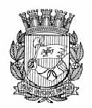 Publicado no D.O.C. São Paulo, 190, Ano 62 Sexta-feira.06 de Outubro de 2017Secretarias, pág. 09TRABALHO E EMPREENDEDORISMOGABINETE DA SECRETÁRIASISTEMA MUNICIPAL DE PROCESSOS - SIMPROCDESPACHOS: LISTA 2017-2-185COORDENADORIA DE SEGURANCA ALIMENTAR E NUTRICIONALENDERECO: .PROCESSOS DA UNIDADE SDTE/COSAN/FEIRA/SUP2016-0.258.967-0 HILDA NIKI UNTEN NAKAMAINDEFERIDONAO AUTORIZADA A SOLICITACAO INICIAL TENDO EMVISTA A SOLICITACAO NAO ATENDER AS ESPECIFICACOESTECNICAS DISPOSTAS NO ARTIGO 3 DO DECRETO 48.172/07.2016-0.258.978-6 HILDA NIKI UNTEN NAKAMAINDEFERIDONAO AUTORIZADA A SOLICITACAO INICIAL TENDO EMVISTA A SOLICITACAO NAO ATENDER AS ESPECIFICACOESTECNICAS DISPOSTAS NO ARTIGO 3 DO DECRETO 48.172/07.2017-0.051.917-0 HILDA NIKI UNTEN NAKAMAINDEFERIDONAO AUTORIZADA A SOLICITACAO INICIAL TENDO EMVISTA A SOLICITACAO NAO ATENDER AS ESPECIFICACOESTECNICAS DISPOSTAS NO ARTIGO 3 DO DECRETO 48.172/07.2017-0.069.944-6 VIRGINIO INACIO VIEIRAINDEFERIDONAO AUTORIZADA A SOLICITACAO INICIAL TENDO EMVISTA A SOLICITACAO NAO ATENDER AS ESPECIFICACOESTECNICAS DISPOSTAS NO ARTIGO 3 DO DECRETO 48.172/07.2017-0.069.947-0 VIRGINIO INACIO VIEIRAINDEFERIDONAO AUTORIZADA A SOLICITACAO INICIAL TENDO EMVISTA A SOLICITACAO NAO ATENDER AS ESPECIFICACOESTECNICAS DISPOSTAS NO ARTIGO 3 DO DECRETO 48.172/07.2017-0.069.952-7 VIRGINIO INACIO VIEIRAINDEFERIDONAO AUTORIZADA A SOLICITACAO INICIAL TENDO EMVISTA A SOLICITACAO NAO ATENDER AS ESPECIFICACOESTECNICAS DISPOSTAS NO ARTIGO 3 DO DECRETO 48.172/07.2017-0.083.314-2 ANTONIO CARLOS DE SOUZAINDEFERIDONAO AUTORIZADA A SOLICITACAO INICIAL TENDO EMVISTA A SOLICITACAO NAO ATENDER AS ESPECIFICACOESTECNICAS DISPOSTAS NO ARTIGO 3 DO DECRETO 48.172/07.2017-0.085.464-6 VITORIO SIMONEINDEFERIDONAO AUTORIZADA A SOLICITACAO INICIAL POR FALTA DEDOCUMENTACAO EXIGIDA POR ESTA SUPERVISAO.2017-0.104.213-0 DONIZETE RODRIGUES DE PAULAINDEFERIDONAO AUTORIZADA A SOLICITACAO INICIAL COM BASE NOARTIGO 12 DO DECRETO 48.172/07.2017-0.104.216-5 JANAIR DA CONCEICAO LEITEINDEFERIDONAO AUTORIZADA A SOLICITACAO INICIAL COM BASE NOARTIGO 12 DO DECRETO 48.172/07.2017-0.104.285-8 MANOEL SOARES FILHOINDEFERIDONAO AUTORIZADA A SOLICITACAO INICIAL COM BASE NOARTIGO 12 DO DECRETO 48.172/07.2017-0.105.109-1 MARCELO ARAKAKIINDEFERIDONAO AUTORIZADA A SOLICITACAO INICIAL POR FALTADE DOCUMENTACAO DO TITULAR PARA RENOVACAO DAMATRICULA. O REQUERENTE NAO COMPARECEU A ESTASUPERVISAO.2017-0.113.961-4 JOAO BOSCO FELICIANO DA SILVAINDEFERIDONAO AUTORIZADA A SOLICITACAO INICIAL TENDO EMVISTA A SOLICITACAO NAO ATENDER AS ESPECIFICACOESTECNICAS DISPOSTAS NO ARTIGO 3 DO DECRETO 48.172/07.2017-0.124.747-6 LUIZ DE GODOYINDEFERIDONAO AUTORIZADA A SOLICITACAO INICIAL TENDO EMVISTA A SOLICITACAO NAO ATENDER AS ESPECIFICACOESTECNICAS DISPOSTAS NO ARTIGO 3 DO DECRETO 48.172/07.2017-0.125.853-2 ANFRISIO FIRMINO DOS SANTOSDEFERIDOAUTORIZADA A TRANSFERENCIA DA MATRICULA DE FEIRANTEN. 001.399-02-0, DE ANFRISIO FIRMINO DOS SANTOSPARA FERNANDA CRISTINA PICCOLO 16355798803, NOS TERMOSDO ARTIGO 18, DO DECRETO N. 48.172/07 E SATISFEITASAS DEMAIS EXIGENCIAS LEGAIS.2017-0.134.407-2 BENEDITA REBOUCAS DOS SANTOSDEFERIDOAUTORIZADA A TRANSFERENCIA DA MATRICULA DE FEIRANTEN. 020.348-01-0, DE BENEDITA REBOUCAS DOS SANTOSPARA GISLAINE REBOUCAS DOS SANTOS - ME., NOS TERMOSDO ARTIGO 18, DO DECRETO N. 48.172/07 E SATISFEITAS ASDEMAIS EXIGENCIAS LEGAIS.2017-0.148.098-7 IVANILDO DIAS MOREIRAINDEFERIDONAO AUTORIZADA A SOLICITACAO INICIAL POR SOLICITACAODO INTERESSADO.2017-0.148.882-1 AILTON CARDENADEFERIDOAUTORIZADA A BAIXA TOTAL DA MATRICULA DE FEIRANTEREGISTRO N. 014.508-01-0, TITULADA A AILTON CARDENA, APARTIR DE 26.09.2017, COM FUNDAMENTO NO ART. 25 II DODECRETO N. 48.172/07, RESSALVADA A COBRANCA DE EVENTUAISDEBITOS EXISTENTES.Servidores, pág. 42TRABALHO E EMPREENDEDORISMOGABINETE DA SECRETÁRIAALTERAÇÃO DE ESTADO CIVILReg. Func./Vínc. Nome De Para540.129.1/3 IRANY LUZIA SPINELLI NEVES Casada ViúvaINTERRUPÇÃO DE FÉRIAS POR NECESSIDADEDE SERVIÇO835.737.4/1 – ANTONIO FRANCISCO PEREIRA, ENCARREGADODE EQUIPE I , DAI06, comissionado, convocado areassumir suas funções, interrompendo as férias referentes aoexercício de 2017 a partir de 03/10/2017.Solicitou 30 dias, usufruiu 01 e restam 29 dias.CERTIDÃO FUNCIONALDESPACHO:I- Certifique-se o que constar.II- Estará à disposição em SGP/SMTE no período de 30(trinta) dias, a contar desta data, no fim do qual será arquivado.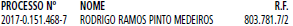 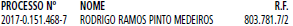 PROCESSO 6064.2017/0000443-9Interessada: Secretaria Municipal de Trabalho e Empreendedorismo/ Coordenadoria de Segurança Alimentar e Nutricional Assunto: Pedido de afastamento para participar de evento.Providências para autorização e justificativa de afastamento.I - Tendo em vista o relatório de viagem juntados ao presente sob documentos SEI n.º 4524901, AUTORIZO E CONSIDERO JUSTIFICADO com fundamento no Decreto nº48.743/2007 o afastamento dos servidores ELIANA MARTINS PINTO SANTONI – RF: 809.949.9, Assistente Técnico II ref. DAS 11, e ROBERTO MARTINS MARIANO – RF: 811.003.4, Assistentede Microcrédito I, ref. DAI 05, lotados na SMTE/COSAN, que realizaram visitas técnicas de fiscalização aos beneficiários do Programa de Aquisição de Alimentos – PAA, gerido pelo Ministério do Desenvolvimento Social e Agrário em parceria com a Cidade de São Paulo, tendo em vista denúncias recebidas por aquele órgão a respeito de irregularidades ocorridas no programa, deslocando-se até a cidade de Guarei, Estado de São Paulo,período de 31/07 a 03/08/2017, sem prejuízo de vencimentos edemais vantagens dos cargos que ocupam.FUNDAÇÃO PAULISTANA DE EDUCAÇÃO E TECNOLOGIAPORTARIA FUNDAÇÃO PAULISTANA Nº 40, DE 04 DE OUTUBRO DE 2017Sergio Luiz de Moraes Pinto, Diretor Geral da FundaçãoPaulistana de Educação, Tecnolo-gia e Cultura, no uso de suasatribuições estabelecidas pela Lei nº 16.115, de 9 de janeiro de 2015,RESOLVE:Designar a senhora NILZA DAS NEVES SOUZA HERRERA, RG 16.490.459-1, AGPP, para no período de 18DE OUTUBRO À 01 DE NOVEMBRO DE 2017, substituir a senhora KÁTIA FREITAS DE OLIVEIRA, no cargo de ASSESSOR I DAS-09, da Coordenação Administrativa, da Es-cola Técnico de Saúde Pública Professor Makiguti, da Coordenadoria de Ensino, Pesquisa e Cultura, da Fundação Paulistana de Educação, Tecnologia e Cultura, da Secretaria Municipal do Desenvolvimento, Trabalho eEmpreendedorismo, à vista de seu impedimento legal de férias.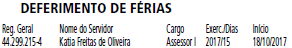 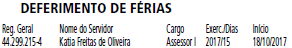 INDENIZAÇÃODEFIRO O pagamento das férias das servidoras abaixo, nos termos da O.N.002/94-SMA, republicada com texto final no DOC de 01/07/2006, O.N.001/SMG-G/06 e com as alterações do Despacho Normativo 002/SMG-G/2006:36.345.158 REBECA DOS SANTOS MOREIRA, proc. 2017-0.151.364-8 – Fundação Paulistana, relativo ao exercício de 2017 (20), acrescidas de 1/3.28.803.356-5 MARIANA ALICE DOS SANTOS,proc. 2017-0.151.342-7 – Fundação Paulistana, relativo ao exercício de 2017 (10),acrescidas de 1/3.44.977.258-5: CAROLINA PATROCINIO QUIQUINATO,proc. 2017-0.151.377-0– Fundação Paulistana,relativo ao exercíciode 2016 (20)e 2017 (15),acrescidas de 1/3.Servidores, pág. 45ESCOLA MUNICIPAL DE ADMINISTRAÇÃOPÚBLICA DE SÃO PAULO-EMASPCOMUNICADO 304/EMASP/2017ASSUNTO: Inscritos para o curso SISTEMA ELETRÔNICODE PROCESSOS – SEI - Módulo BásicoCRONOGRAMA E LOCAL DE REALIZAÇÃO DO CURSOData: 10/10/2017 das 09:00 às 13:00h - Turma 1Data: 11/10/2017 das 09:00 às 13:00h - Turma 2Data: 11/10/2017 das 13:00 às 17:00h - turma 3Local: Centro Educacional Rosangela Diegues – PRODAM -Av. Zaki Narchi, 536 - Carandiru.CARGA HORÁRIA: 04 h/presenciais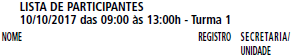 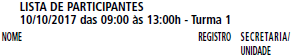 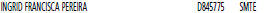 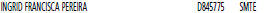 COMUNICADO 305/EMASP/2017ASSUNTO: Inscritos para o curso SISTEMA ELETRÔNICODE PROCESSOS – SEI - Módulo AvançadoCRONOGRAMA E LOCAL DE REALIZAÇÃO DO CURSOData: 10/10/2017 das 13:00 às 15:00hData: 10/10/2017 das 15:00 às 17:00hLocal: Centro Educacional Rosangela Diegues – PRODAM -Av. Zaki Narchi, 536 - Carandiru.CARGA HORÁRIA: 02 h/presenciais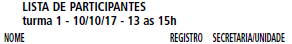 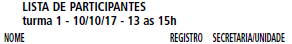 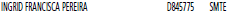 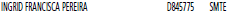 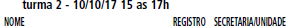 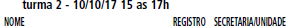 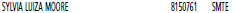 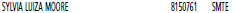 A RELAÇÃO ACIMA PODE SER CONSULTADA NO ENDEREÇO:http://www.prefeitura.sp.gov.br/emaspLicitações, pág. 67TRABALHO E EMPREENDEDORISMOGABINETE DO SECRETÁRIODESPACHO DA SENHORA SECRETÁRIA6064.2017/0000309-2No exercício da competência que me foi atribuída porLei, à vista dos elementos de convicção contidos no presente,especialmente as manifestações da Coordenadoria do Trabalho,da anuência da contratada e do parecer da Assessoria Jurídicadesta Pasta, que acolho, com fundamento nos artigos 58, incisoI e 65 parágrafo 2º, inciso II da Lei Federal Nº 8.666/93 c/c coma Lei Municipal de nº 13.278/2002 e do Decreto Municipal denº 44.279/2003 atualizado, AUTORIZO: a) a supressão de aproximadamente 38,6399% do valor do contrato, que correspondeao montante de R$ 168.623,40 (cento e sessenta e oito mil,seiscentos e vinte e três reais e quarenta centavos), firmadocom a empresa Lang Serviços Eireli – ME, inscrita no CNPJ sobo nº 08.223.709/0001-68, cujo objeto consiste na prestaçãode serviços de limpeza, asseio e conservação predial, visandoà obtenção de adequadas condições de salubridade e higiene,com a disponibilização de mão de obra, saneantes domissanitários,materiais e equipamentos, a partir de 29 de setembrode 2017. Por conseguinte, o valor estimado mensal passarápara R$ 22.314,47 (vinte e dois mil, trezentos e quatorze reaise quarenta e sete centavos); b) alteração da denominação daempresa Lang Serviços Eireli – ME, inscrita no CNPJ sob o nº08.223.709/0001-68, para Lang Serviços Ltda – ME.FUNDAÇÃO PAULISTANA DE EDUCAÇÃO E TECNOLOGIACOMISSÃO DE SELEÇÃO – EDITAL DE CHAMAMENTOPARA CELEBRAÇÃO DE TERMO DE FOMENTO Nº1/2017Lista de ClassificaçãoA Comissão de Seleção do Edital de Chamamento paraCelebração de Termo de Fomento nº1/2017 instituída pelo EditalFundação Paulistana nº1/2017, publicado em 16 de agosto de2017 retifica o resultado publicado no Diário Oficial da Cidade de São Paulo no dia 05/10/2017 na página 67, conforme segue:CLASSIFICAÇÃO GERAL1º COLOCADO:COACH - CENTRO ORGANIZACIONAL DE ACOMPANHAMENTO HUMANOCNPJ: 9.241.265/0001-56TOTAL DE PONTOS: 140 PONTOS2º COLOCADO:ONGPA - ORGANIZAÇÃO NÃO GOVERNAMENTAL DE PROTEÇÃO AMBIENTALCNPJ: 02.326.390/0001-10TOTAL DE PONTOS: 112 PONTOS3º COLOCADO:INEEQ - INSTITUTO NACIONAL DE ESPECIALIZAÇÃO, EDUCAÇÃO E QUALIFICAÇÃO PROFISSIONAL.CNPJ: 22.948.791/0001-19TOTAL DE PONTOS: 105 PONTOS